William Harvey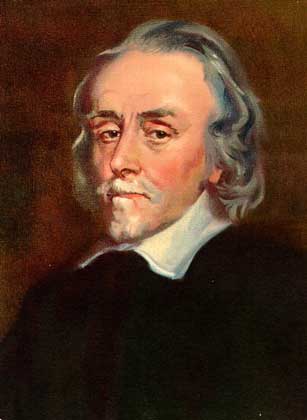 1578-1657English physicianDisproved many of Galen’s hypotheses (worked with apes and dogs in the 2nd century) Ex: the liver digested food and processed it into bloodFrom direct observations of humans, Harvey concluded that blood circulated throughout the body, pumped by the heart and returning through the veins; valves maintained a one way flowJohannes Kepler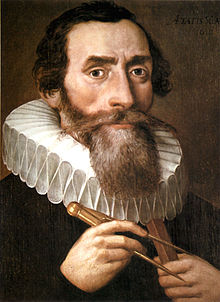 1571-1630German astronomer and mathematician; assistant to BraheUsed Brahe’s data to formulate laws to describe planetary motion.Mathematically proved the heliocentric theory (the Sun is at the center of the universe, with all the planets and stars revolving around it)Proved that planets revolved around the sun in elliptical (oval) orbits rather than circles and demonstrated the planets move fastest when they are closest to the SunRene Descartes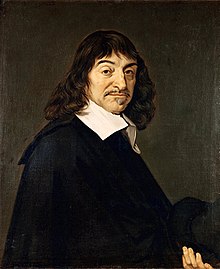 1596-1650French philosopher and mathematicianBelieved that scientists needed to reject old assumptionsKnowledge should be gained by using mathematics and logic, rather than experimentationEverything should be doubted unless proved by reason; wrote Discourse on MethodThe one thing he knew was true was the he existed; “I think, therefore I am.”Developed analytic geometry; algebraic procedures are applied to geometryAndreas Vesalius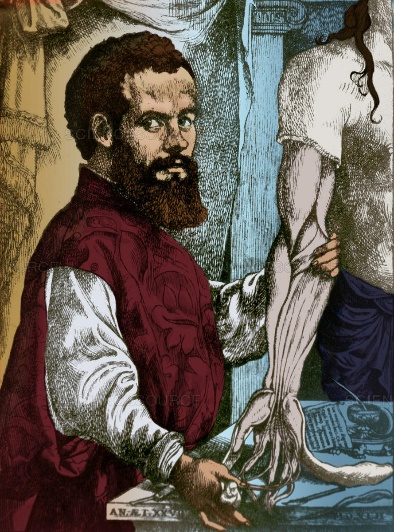 1514-1564Flemish anatomist and surgeonConsidered father of modern anatomyMost of what was known about the human body was based on Galen’s work with apes and dogs in the 2nd centuryDissecting human bodies was illegal; studying animals was the accepted method of learning about the human bodyWrote On the Structure of the Human Body; was based on meticulous dissection of cadavers (dead bodies); to learn he often practiced on the bodies of criminals stolen from the gallowsIsaac Newton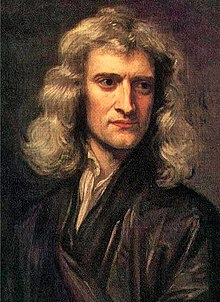 1642-1727English philosopher and mathematicianDeveloped the Law of Universal Gravitation; all physical objects are affected equally by the same forces, in space and on earthEvery object in the universe attracts every other object… gravityWrote The Mathematical Principles of Natural Philosophy or PrinciplesDeveloped calculusGalileo Galilei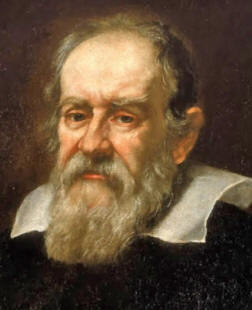 1564-1642Italian astronomer and physicistThe first to use a telescope to study the starts (1610)He was an outspoken supporter of Copernicus’s Heliocentric theory (the Sun was at the center of the universe, with the planets and starts revolving around it)His discoveries frightened the Catholic and Protestant Churches (they promoted the geocentric theory); worried that people would start to question other Church teachingsAfter publishing his findings he was called to the Inquisition of Rome (1633); forced to recant his ideas and read a signed confession that admitted his ideas were falseLived under house arrest, but still continued to work and write, but not publishOfficial opposition to heliocentrism by the Church disappeared in 1835 when his works were finally publishedRobert Boyle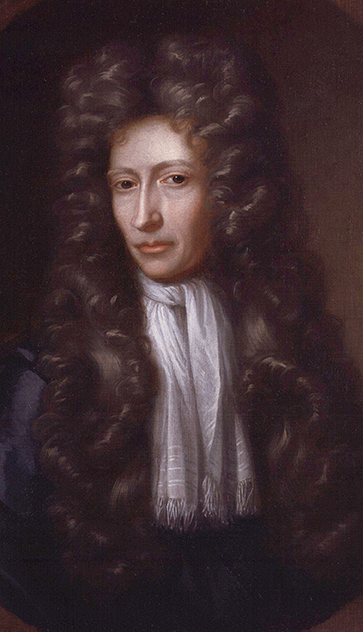 1627-1691British physicist and chemistRegarded as a founder of modern chemistryRejected the traditional theory that all matter was composed of four elements (earth, fire, water, air) in The Sceptical Chymist)Defined an element as a substance that cannot be reduced to other, simpler substancesAir could not be a basic element because it was made up of a mixture of several gasesRejected the chemical philosophy of alchemy (base metals like lead and copper can be transformed into gold)Francis Bacon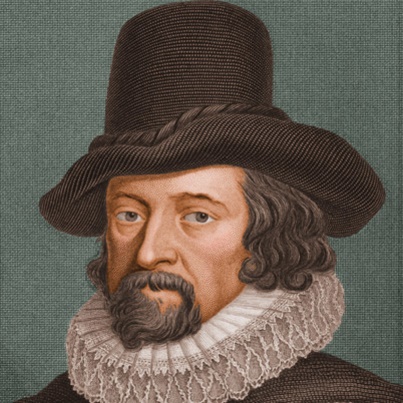 1561-1626English statesman and writerBelieved that a better understanding of the natural world will produce practical knowledge that could improve people’s livesScientists relied too much on ancient theories; they should experiment! Inductive reasoning; detailed facts leading to general ideasHelped develop the scientific method: 1. Observe 2. Hypothesis 3. Experiment 4. Analyze data to prove or disprove the hypothesisNicolaus Copernicus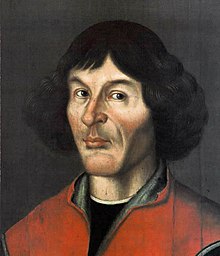 1473-1543Polish astronomerDeveloped the heliocentric system (the Sun is at the center of the universe, with all the planets and starts revolving around it in circular orbits)Published his complete theory in De revolutionibus orbium coelestium (On the Revolutions of the Heavenly Spheres) in 1543, just before he diedDid not want to publish his ideas because he knew that most scholars and clergy would reject his theory because it contradicted their religious views. He feared ridicule, persecution and excommunicationDe revolutionibus was on the Catholic Church’s Index of Forbidden Books from 1616 to 1835. 